ПРИПРЕМА ЗА ИЗВОЂЕЊЕ ЧАСА ТОК ЧАСА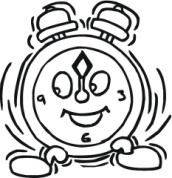 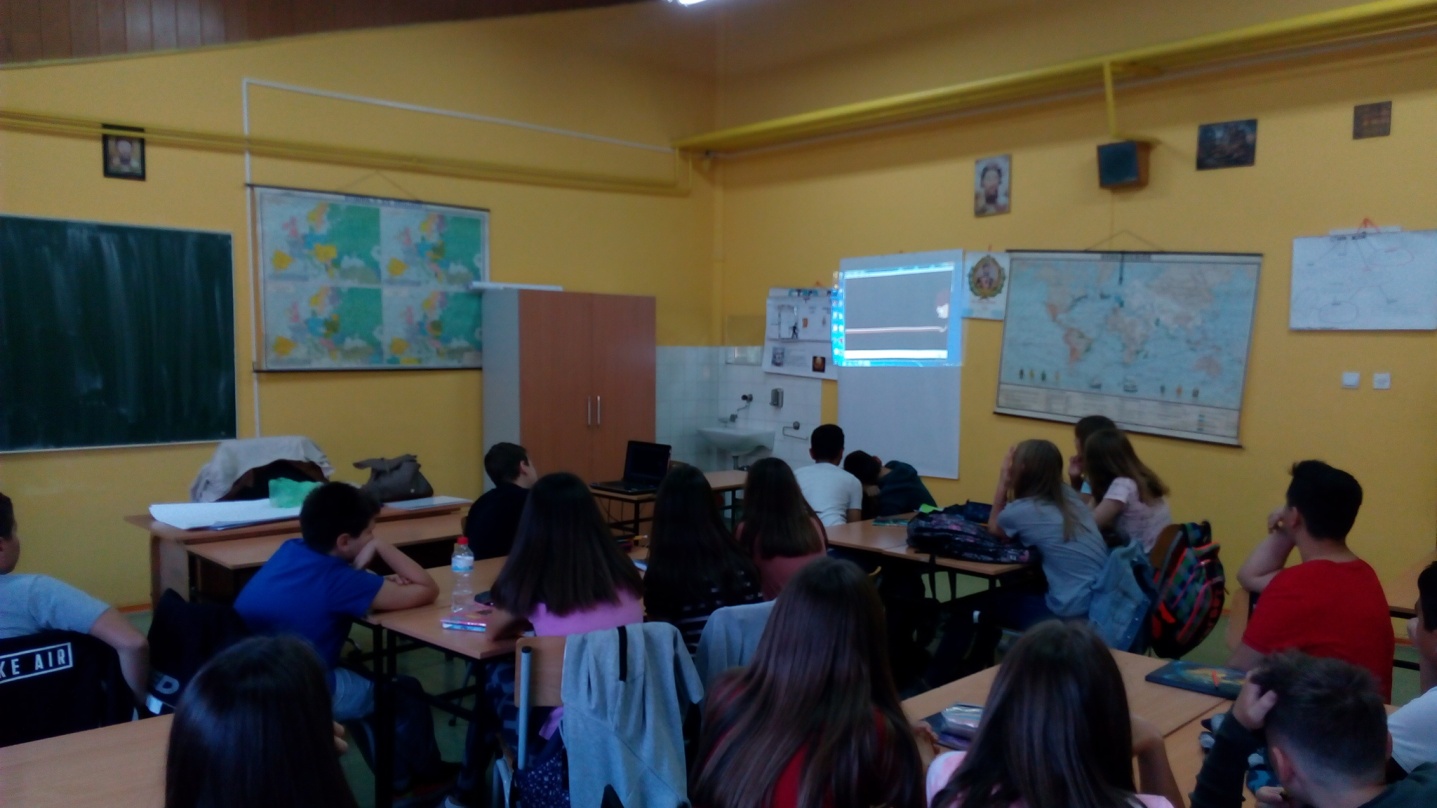 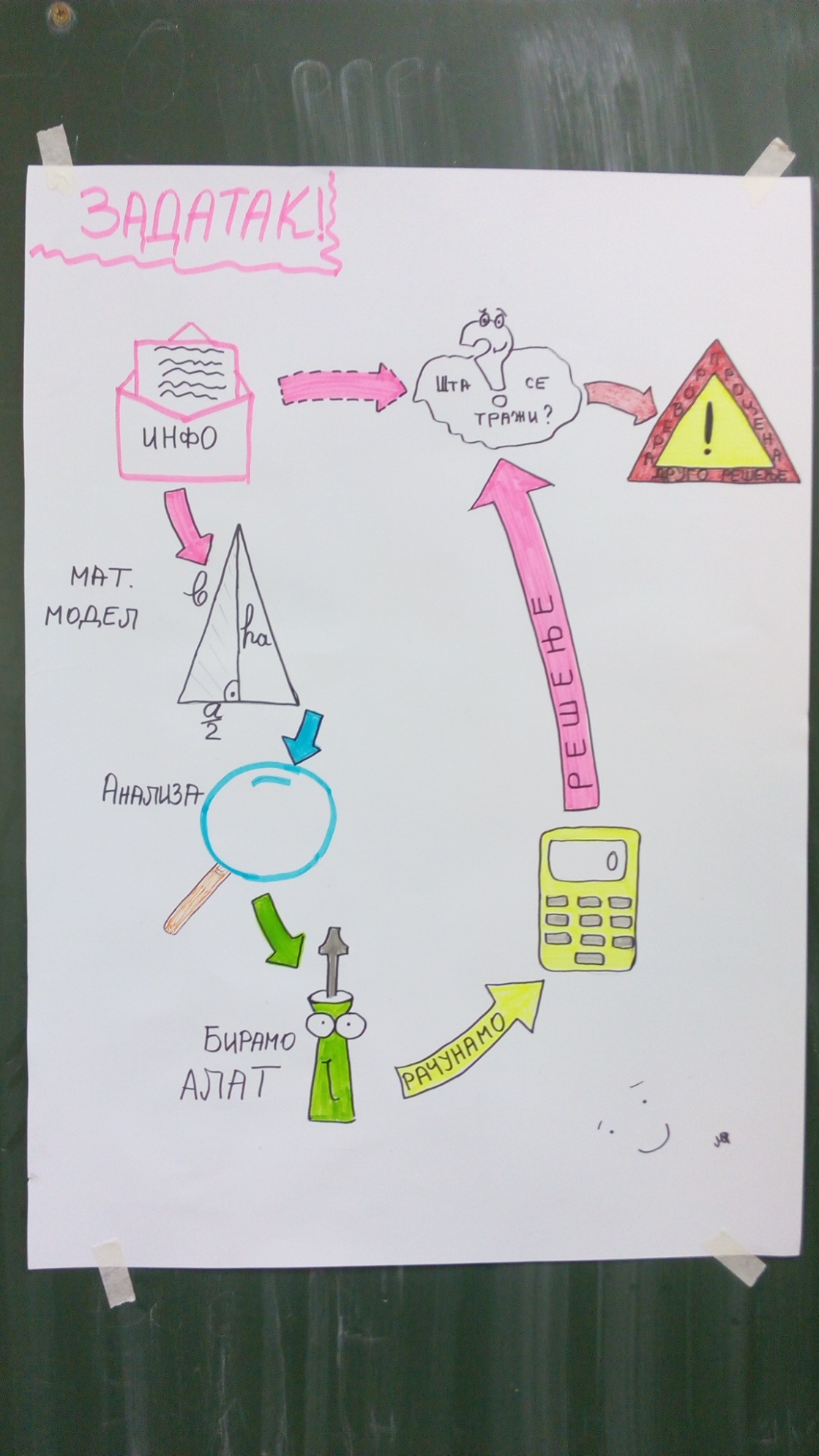 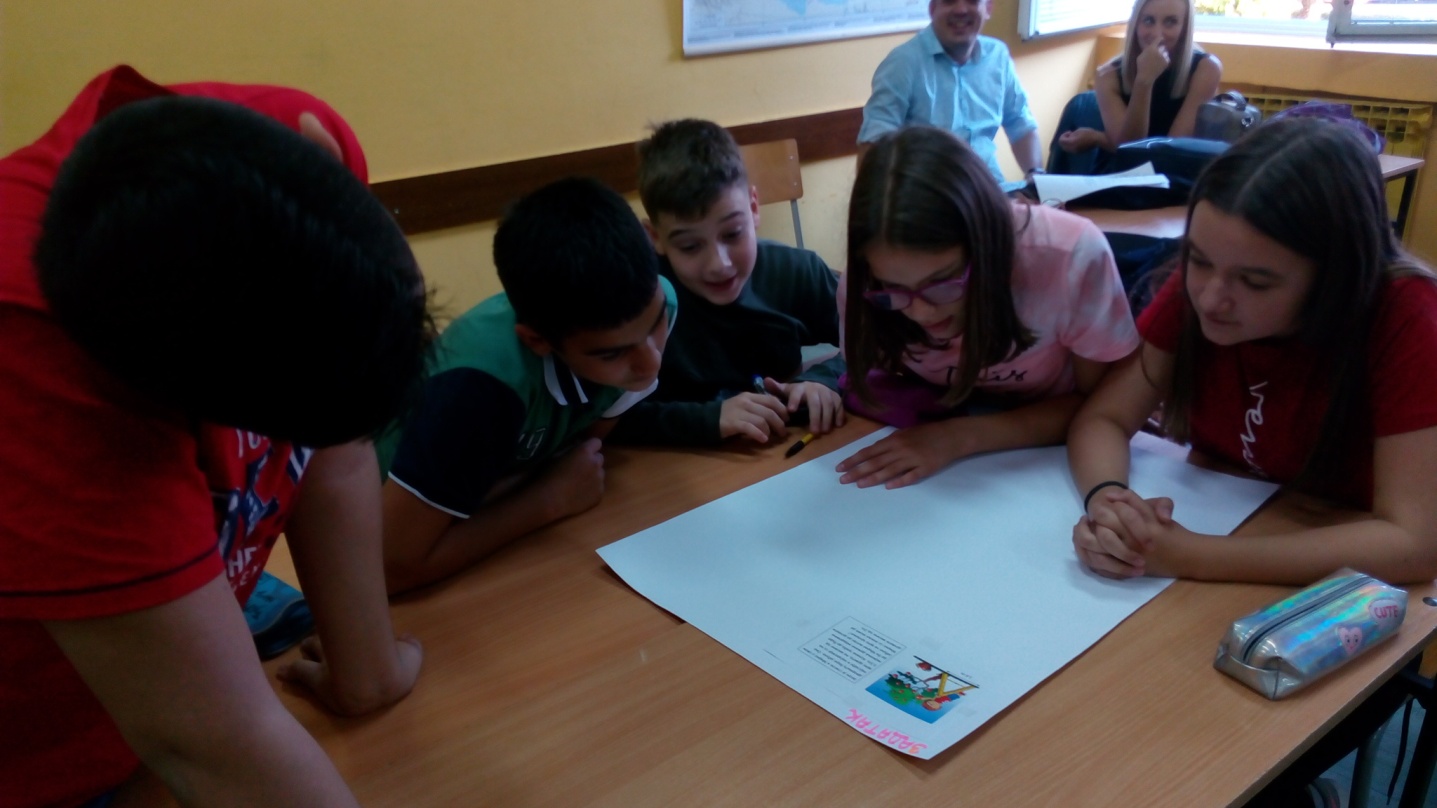 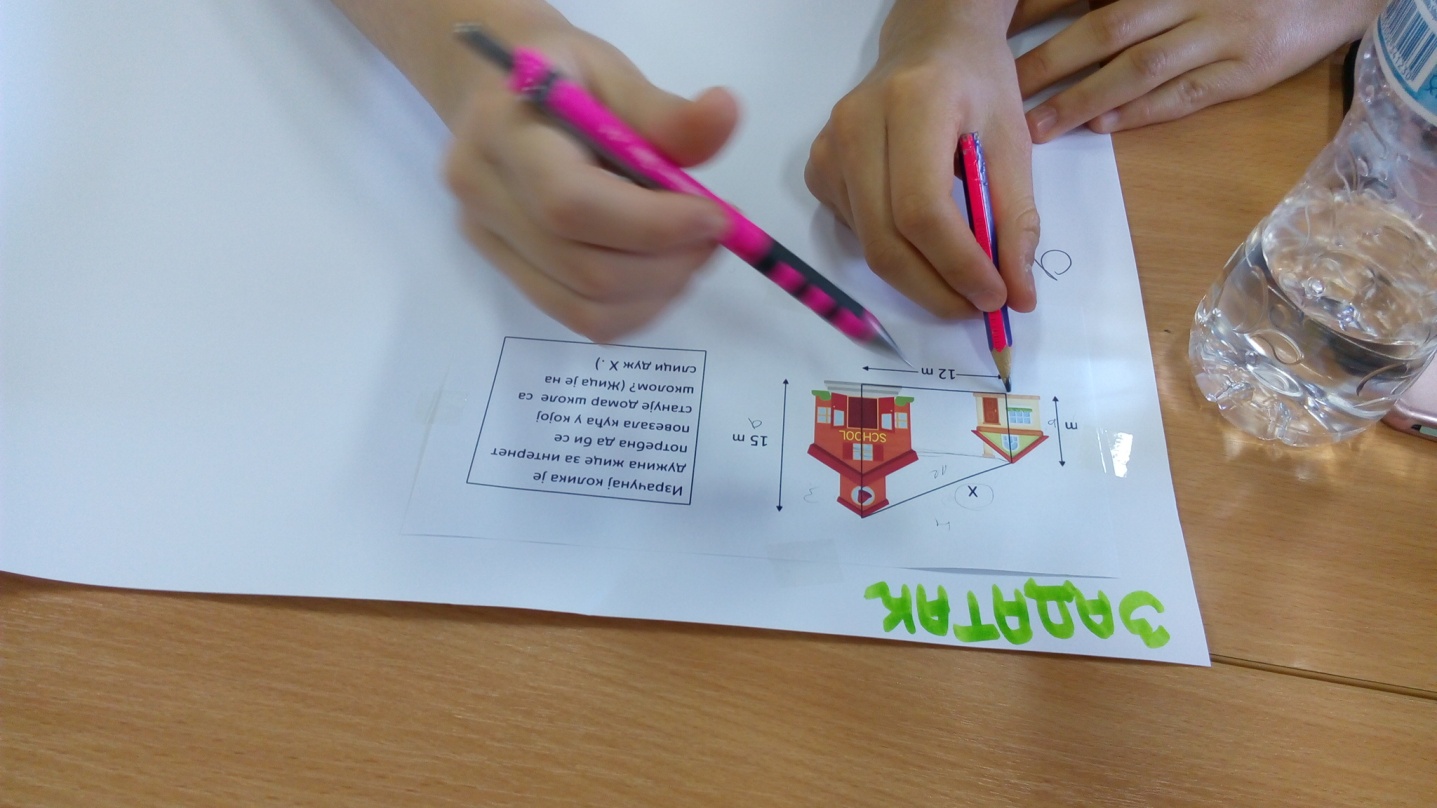 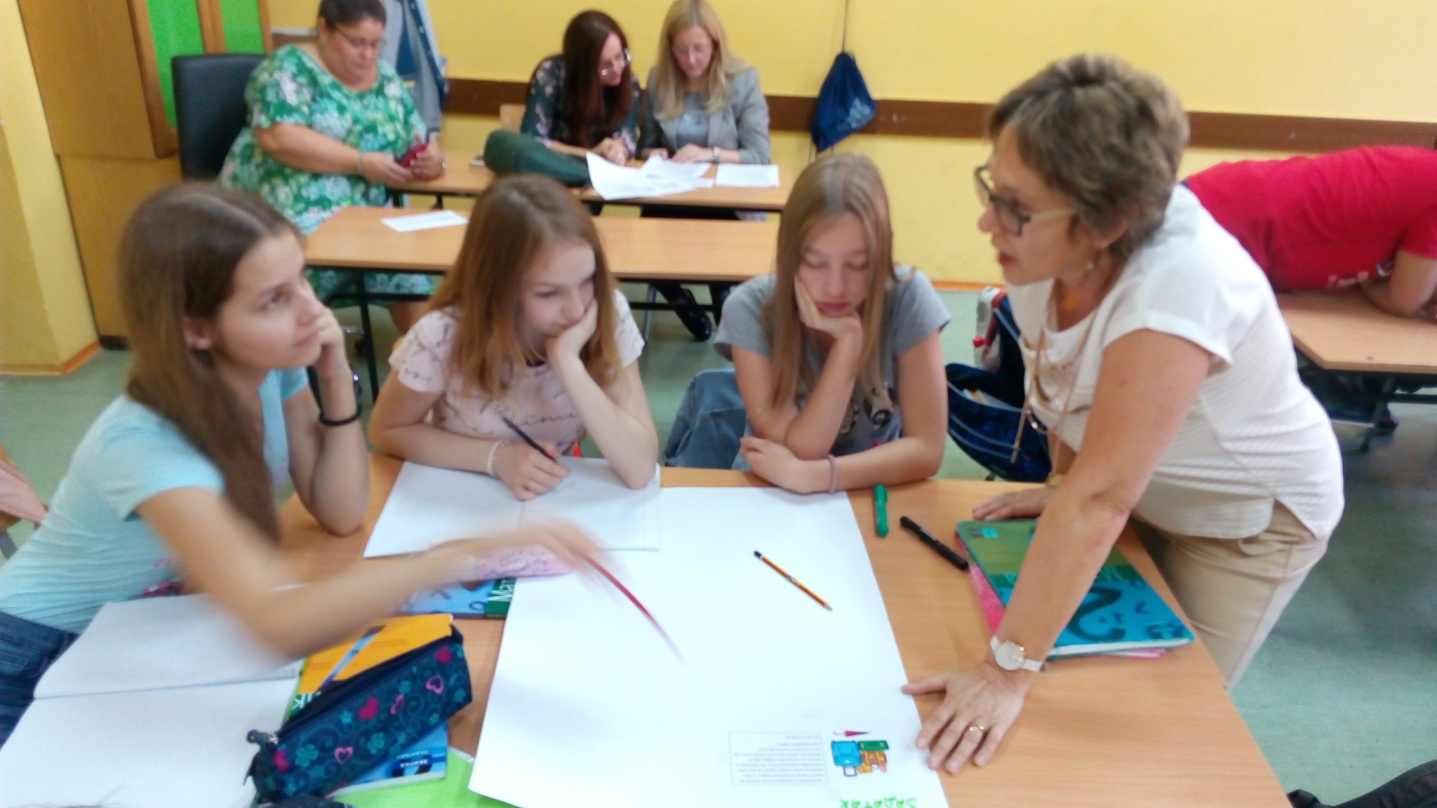 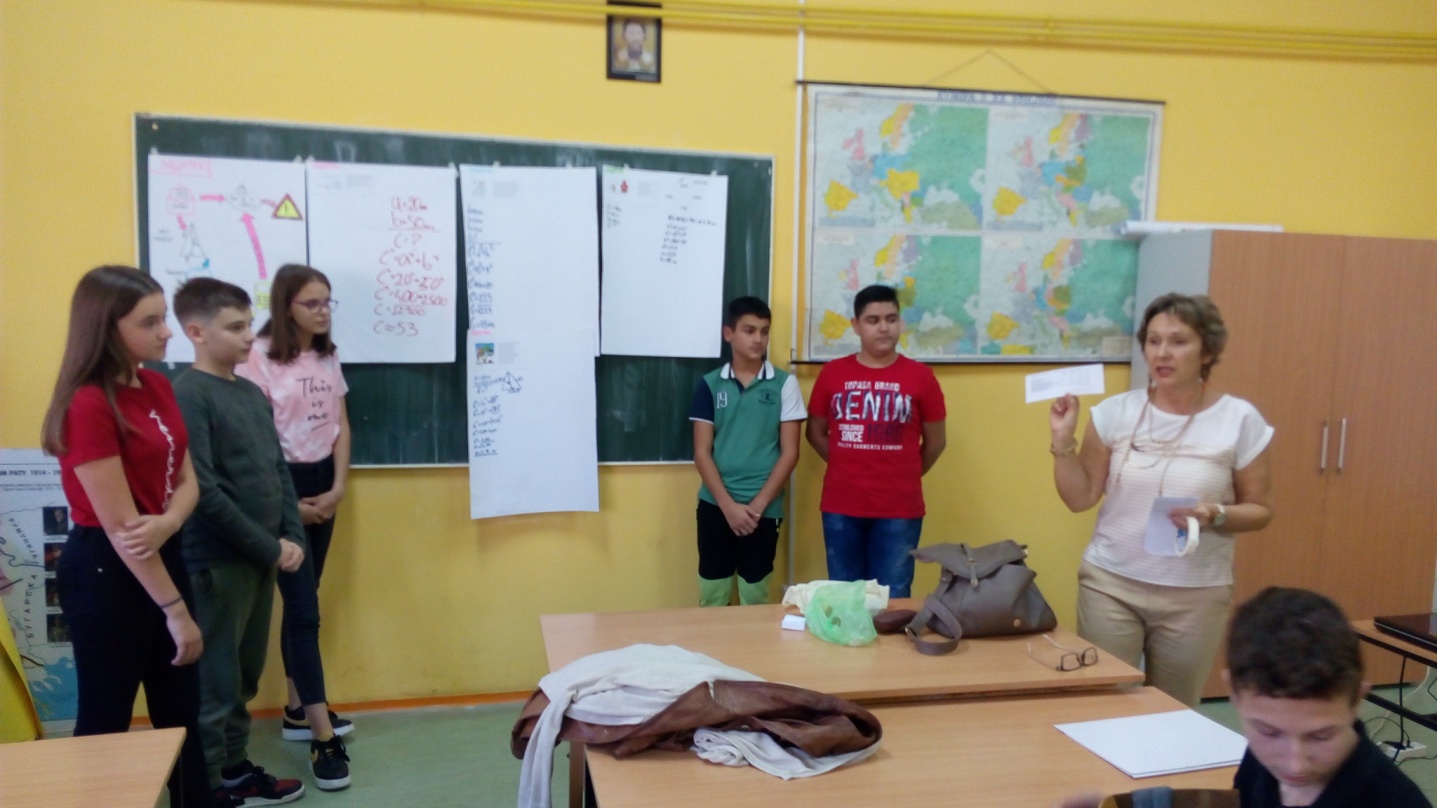 Датум21.10.2019.Школа и разредОШ „Свети Сава“, седми разредНаставник Мирјана Рашић МитићПредметМатематика – УГЛЕДНИ ЧАСОдељење7/1 Наставна јединицаПримена Питагорине теореме у реалним животним ситуацијамаВрста (тип) часаРадионицаОблици радаГрупниНаставне методеКооперативна, дијалошка, илустративна, хеуристичка, проблемскаНаставна средствалаптоп и пројекторхамер папири и фломастериМесто извођења наставе:Кабинет математикеЦиљЦиљ је да ученици схвате да се градиво из математике  које се односи на Питагорину теорему може применити у реалним животним ситуацијама, те да је зато оправдано научити ове лекције. Такође, циљ је и да се развија сараднички однос у групи, вештина постављања питања која воде до решења, размишљање корак-по-корак, ИсходиУченик ће бити у стању да:уочи правоугли троугао у ситуацијама које, на изглед, немају везе са математикомраздвоји кораке у анализи, изради, решавању и апстраховању проблемасхвати значај математикеАктивности наставникаНаставник припрема материјале за рад на часу, даје упутства за поједине активности, усмерава рад група, води дискусију о одгледаном кратком филму, организује излагање група. Активности ученикаУченици учествују и дискутују, излажу закључке, дају предлоге за решење проблема, примењују методе математичког моделирања проблема, раде сараднички у групиМеђупредметне компетенцијеУченик развија компетенције за:целоживотно учење;решавање проблема;комуникацију, одговорно учешће и сарадњу;рад са подацима и садржајима.Литература за наставникеи ученикеУџбеник и збирка задатака за 7. разред основне школеКорелација Садржаји су хоризонтално повезани са наставним јединицама које се односе на Примену Питагорине теореме и вертикално са претходним садржајима из геометрије који се односе на троугао и четвороугаоУводни део часа:(10 минута) У уводном делу часа ученици гледају филм (6 минута) о примени Питагорине теореме. Потом, наставник води дискусију о томе шта су ученици закључили: да ли ми је математичко знање потребно у реалном животу; да ли се можемо и нечим другим послужити уместо математиком да бисмо решили проблем; које све перспективе могу да сагледам; како би сте ви резоновали да сте били у сличној ситуацији?Главни део часа:минута)Ученици су подељени у 5 уједначених група. Наставник даје упутства за израду задатака виду мапе ума. Свака група добија по један пример из реалног живота у коме се користи Питагорина теорема. Задатак треба да разложе на кораке који представљају 3 нивоа питања: Које чињенице имам и шта се од мене тражи? Како да од прикупљених информација направим математички модел задатка, како да то повежем са градивом? Истражите на које начине можете да дођете до решења, а затим уопштите закључке (на пр. када је задатак везан за једнакокраки троугао, можемо користити...)Групе извештавају о свом раду приказом задатка који су урадили на великим папирима и које постављају на таблу. Води се дискусија о закључцима.Завршни део часа:(5 минута)Ученици и гости врше евалуацију часа попуњавањем анкете.Задаје се домаћи задатак: осмислити пример из реалног живота за чије је решење потрбно применити Питагорину теорему.Материјали (задаци за групе):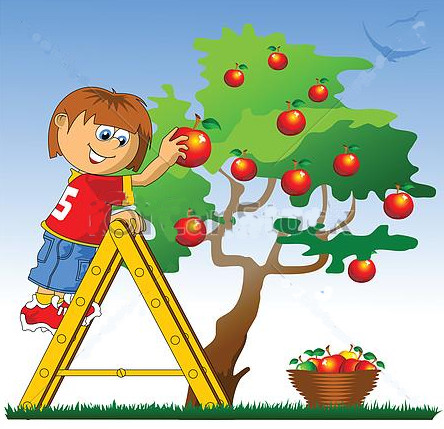 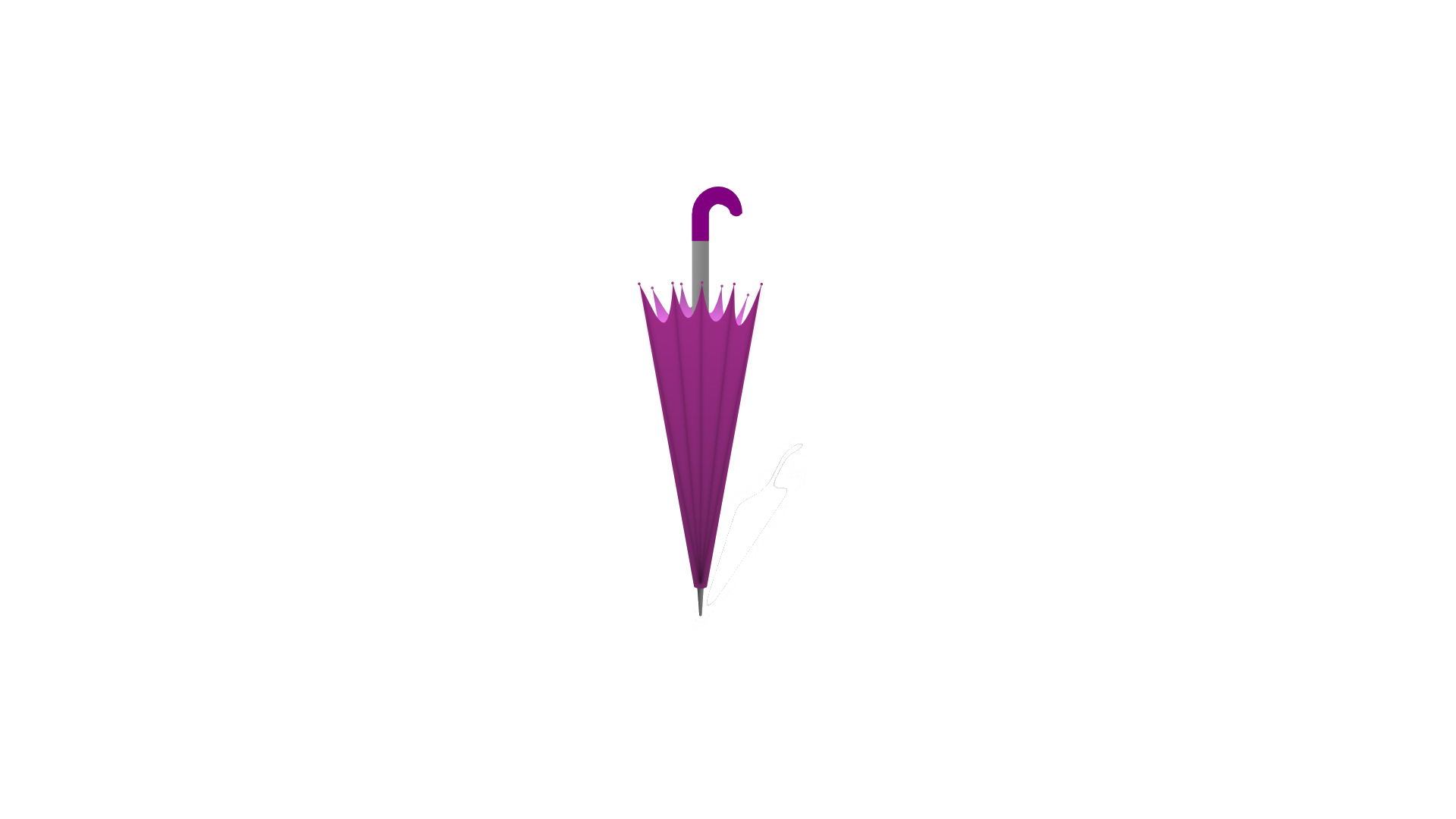 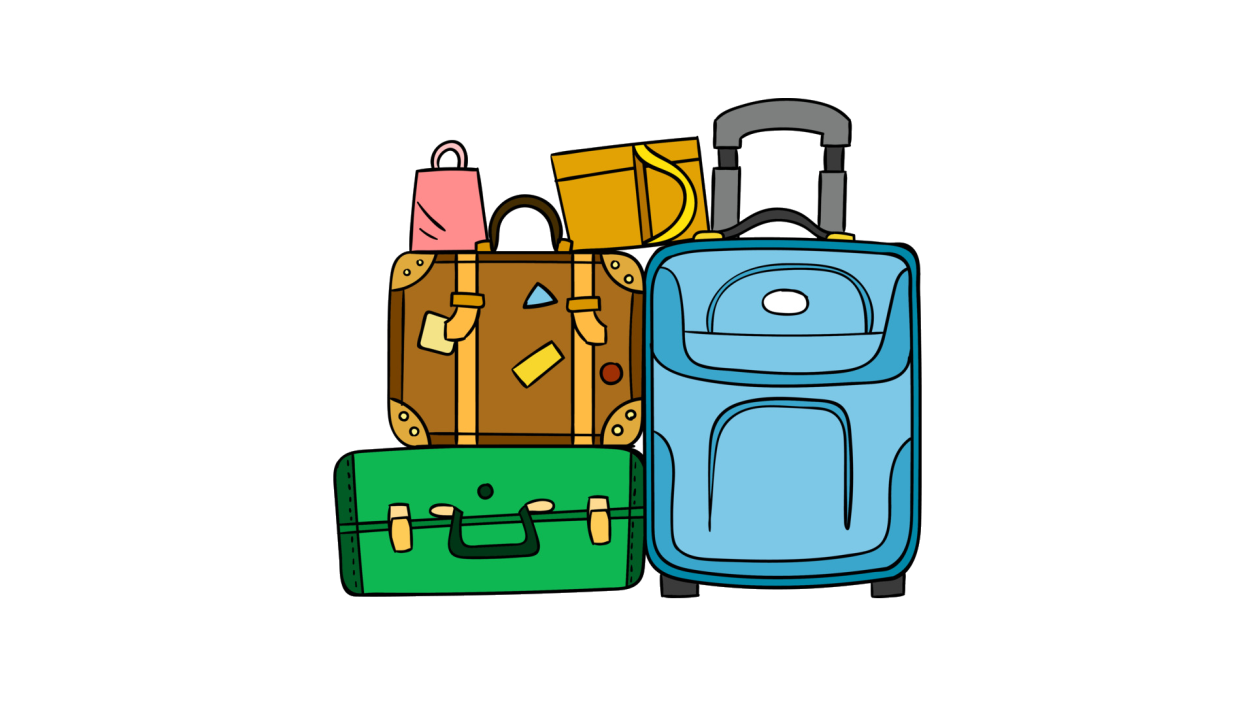 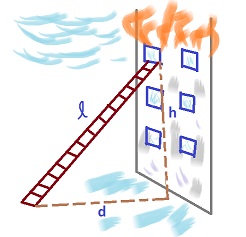 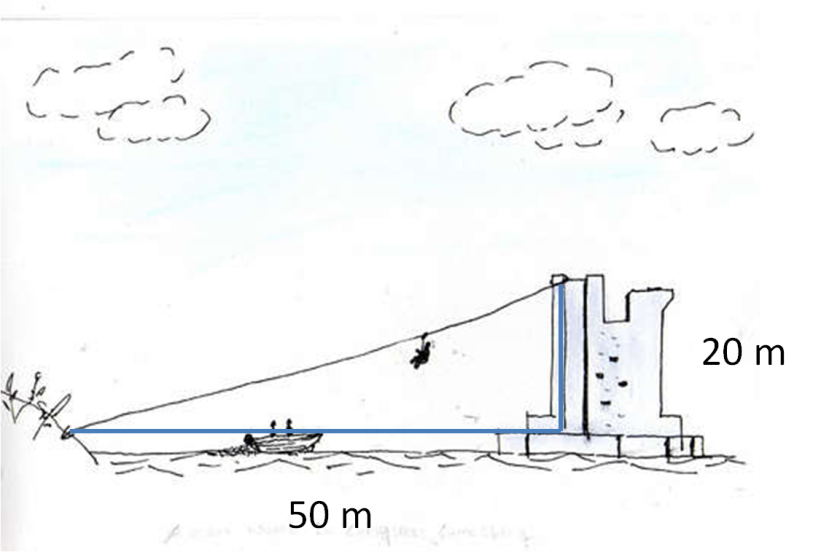 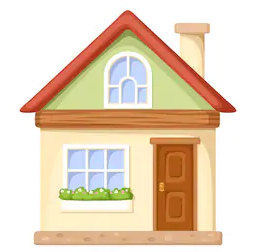 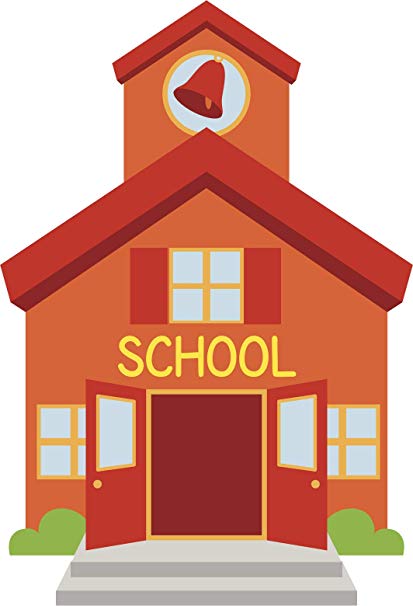 Слике: